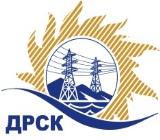 Акционерное Общество«Дальневосточная распределительная сетевая  компания»Уведомление № 1 о внесение изменений в Извещение и Документацию о закупке г. Благовещенск                                                                               25 сентября 2017 г.Организатор: АО «Дальневосточная распределительная сетевая компания» (далее АО «ДРСК») (почтовый адрес: 675000, г. Благовещенск, ул. Шевченко 28, тел./факс: 8 (4162) 397-205, e-mail: okzt7@drsk.ruЗаказчик: АО «Дальневосточная распределительная сетевая компания» (далее АО «ДРСК») (почтовый адрес: 675000, г. Благовещенск, ул. Шевченко 28, тел./факс: 8 (4162) 397-205, e-mail: okz77@drsk.ruСпособ и предмет закупки: открытый запрос предложений на право  заключения договора: Установка системы контроля управления доступом.	Извещение опубликованного на сайте в информационно-телекоммуникационной сети «Интернет» www.zakupki.gov.ru (далее - «официальный сайт») от 14.09.17 г. под № 31705520479Изменения внесены:Пункт  10 Извещения о закупке читать в следующей редакции: Срок предоставления Документации о закупке: с 14.09.2017 по 28.09.2017.Пункт  14.2 Извещения о закупке читать в следующей редакции: Дата окончания приема заявок на участие в закупке: 11:00 часов местного (Благовещенского) времени (05:00 часов Московского времени) «28» сентября 2017 года по адресу - https://rushydro.roseltorg.ru.Пункт 15 Извещения о закупке читать в следующей редакции: Дата, время и место вскрытия конвертов с заявками на участие в закупке: 11:00 часов местного (Благовещенского) времени (05:00 часов Московского времени) «28» сентября 2017 года по адресу - Единой электронной торговой площадки АО «ЕЭТП» на Интернет-сайте https://rushydro.roseltorg.ru»Пункт 16 Извещения  о закупке читать в следующей редакции: Дата, время и место рассмотрения заявок: Предполагается, что рассмотрение заявок участников закупки будет осуществлено в срок до 17:00 часов (Благовещенского) времени 20.10.2017 по адресу Организатора. Организатор вправе, при необходимости, изменить данный срокПункт 17 Извещения  о закупке читать в следующей редакции: Дата, время и место подведения итогов закупки: Предполагается, что подведение итогов  закупки будет осуществлено в АО «ДРСК»  в срок до 17:00 часов (Благовещенского) времени до 27.10.2017 Организатор вправе, при необходимости, изменить данный срок.Пункт    4.2.15 Документации о закупке  читать в следующей редакции: Срок окончания приема заявок на участие в закупке 11:00 часов местного (Благовещенского) времени (05емьсот пятьдесят пять тысяч четырестадвести:00 часа Московского времени) «28» сентября 2017 года.	Пункт    4.2.16 Документации о закупке  читать в следующей редакции: Сроки предоставления участникам закупки разъяснений положений документации о закупке. Дата начала предоставления разъяснений:«14» сентября 2017 г.Дата окончания предоставления разъяснений:«28» сентября 2017 года.Пункт    4.2.17 Документации о закупке  читать в следующей редакции: Дата и время вскрытия конвертов с заявками на участие в закупке 11:00 часов местного (Благовещенского) времени (05емьсот пятьдесят пять тысяч четырестадвести:00 часа Московского времени)  «28» сентября 2017 года.Пункт    4.2.18 Документации о закупке  читать в следующей редакции: Дата, время и место рассмотрения заявок. Предполагается, что рассмотрение заявок будет осуществлено в срок до 17:00 (Благовещенского) времени 20.10.2017 г. по адресу Организатора. Организатор вправе, при необходимости, изменить данный срокПункт    4.2.19 Документации о закупке  читать в следующей редакции: Дата, время и место подведения итогов закупки. Предполагается, что подведение итогов  закупки будет осуществлено в срок до 17:00 (Благовещенского) времени  до 27.10.2017 г. по адресу 675000, Благовещенск, ул. Шевченко, 28, каб. 244. Организатор вправе, при необходимости, изменить данный срокВсе остальные условия Извещения и Документации о закупке остаются без изменения.Секретарь  Закупочнойкомиссии 1 уровня АО «ДРСК»                                          		    М.Г. ЕлисееваКоротаева Т.В. тел.(416-2) 397-205okzt7@drsk.ru